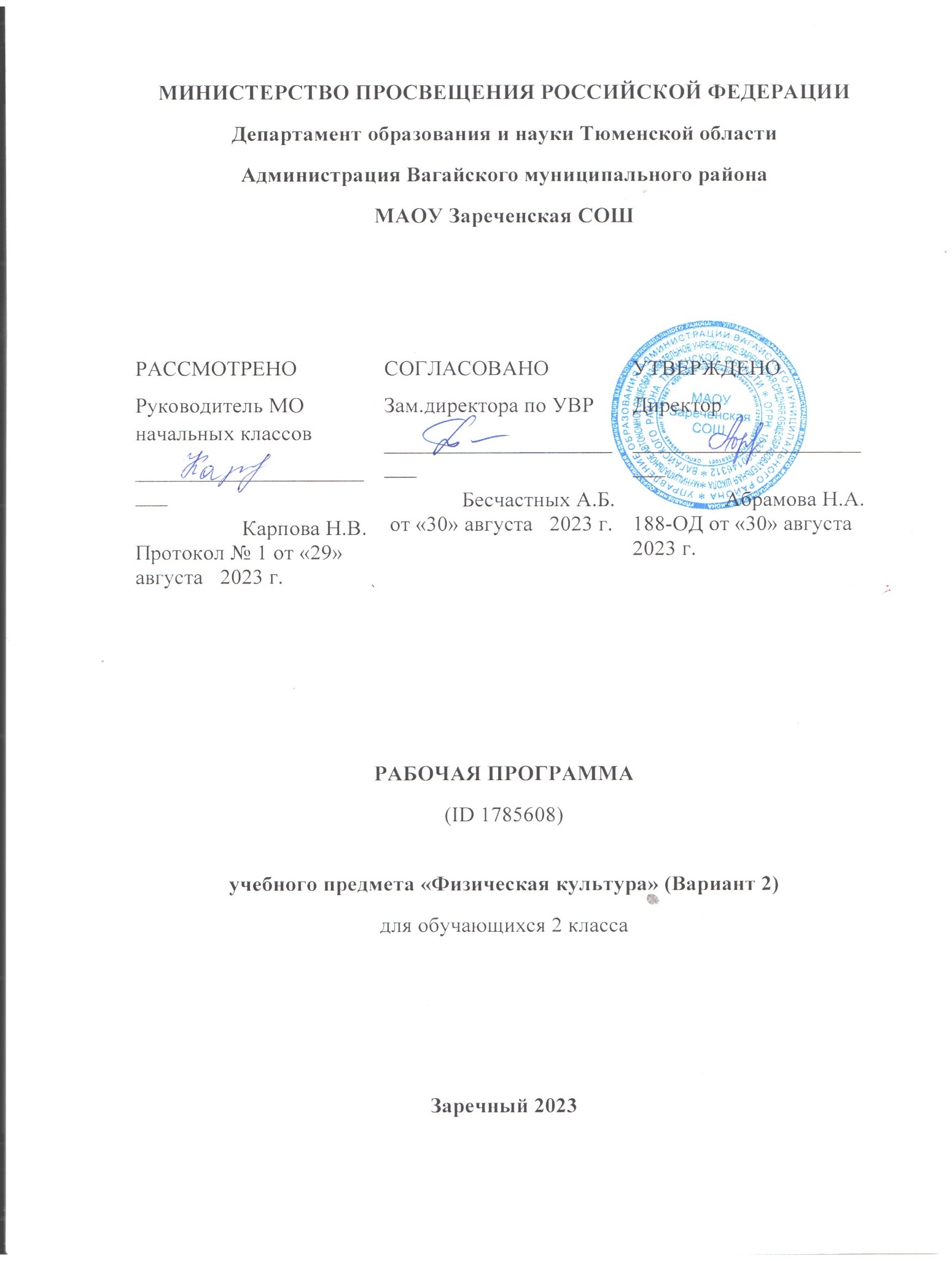 ПОЯСНИТЕЛЬНАЯ ЗАПИСКАПрограмма по физической культуре на уровне начального общего образования составлена на основе требований к результатам освоения программы начального общего образования ФГОС НОО, а также ориентирована на целевые приоритеты духовно-нравственного развития, воспитания и социализации обучающихся, сформулированные в федеральной рабочей программе воспитания. Программа по физической культуре разработана с учётом потребности современного российского общества в физически крепком и деятельном подрастающем поколении, способном активно включаться в разнообразные формы здорового образа жизни, использовать ценности физической культуры для саморазвития, самоопределения и самореализации. В программе по физической культуре отражены объективно сложившиеся реалии современного социокультурного развития общества, условия деятельности образовательных организаций, запросы родителей обучающихся, педагогических работников на обновление содержания образовательного процесса, внедрение в его практику современных подходов, новых методик и технологий. Изучение учебного предмета «Физическая культура» имеет важное значение в онтогенезе обучающихся. Оно активно воздействует на развитие их физической, психической и социальной природы, содействует укреплению здоровья, повышению защитных свойств организма, развитию памяти, внимания и мышления, предметно ориентируется на активное вовлечение обучающихся в самостоятельные занятия физической культурой и спортом. Целью образования по физической культуре на уровне начального общего образования является формирование у обучающихся основ здорового образа жизни, активной творческой самостоятельности в проведении разнообразных форм занятий физическими упражнениями. Достижение данной цели обеспечивается ориентацией учебного предмета на укрепление и сохранение здоровья обучающихся, приобретение ими знаний и способов самостоятельной деятельности, развитие физических качеств и освоение физических упражнений оздоровительной, спортивной и прикладно-ориентированной направленности. Развивающая ориентация учебного предмета «Физическая культура» заключается в формировании у обучающихся необходимого и достаточного физического здоровья, уровня развития физических качеств и обучения физическим упражнениям разной функциональной направленности. Существенным достижением такой ориентации является постепенное вовлечение обучающихся в здоровый образ жизни за счёт овладения ими знаниями и умениями по организации самостоятельных занятий подвижными играми, коррекционной, дыхательной и зрительной гимнастикой, проведения физкультминуток и утренней зарядки, закаливающих процедур, наблюдений за физическим развитием и физической подготовленностью. Воспитывающее значение учебного предмета раскрывается в приобщении обучающихся к истории и традициям физической культуры и спорта народов России, формировании интереса к регулярным занятиям физической культурой и спортом, осознании роли занятий физической культурой в укреплении здоровья, организации активного отдыха и досуга. В процессе обучения у обучающихся активно формируются положительные навыки и способы поведения, общения и взаимодействия со сверстниками и учителями, оценивания своих действий и поступков в процессе совместной коллективной деятельности. Методологической основой структуры и содержания программы по физической культуре для начального общего образования являются базовые положения личностно-деятельностного подхода, ориентирующие педагогический процесс на развитие целостной личности обучающихся. Достижение целостного развития становится возможным благодаря освоению обучающимися двигательной деятельности, представляющей собой основу содержания учебного предмета «Физическая культура». Двигательная деятельность оказывает активное влияние на развитие психической и социальной природы обучающихся. Как и любая деятельность, она включает в себя информационный, операциональный и мотивационно-процессуальный компоненты, которые находят своё отражение в соответствующих дидактических линиях учебного предмета. В целях усиления мотивационной составляющей учебного предмета и подготовки обучающихся к выполнению комплекса ГТО в структуру программы по физической культуре в раздел «Физическое совершенствование» вводится образовательный модуль «Прикладно-ориентированная физическая культура». Данный модуль позволит удовлетворить интересы обучающихся в занятиях спортом и активном участии в спортивных соревнованиях, развитии национальных форм соревновательной деятельности и систем физического воспитания. Содержание модуля «Прикладно-ориентированная физическая культура» обеспечивается программами по видам спорта, которые могут использоваться образовательными организациями исходя из интересов обучающихся, физкультурно-спортивных традиций, наличия необходимой материально-технической базы, квалификации педагогического состава. Образовательные организации могут разрабатывать своё содержание для модуля «Прикладно-ориентированная физическая культура» и включать в него популярные национальные виды спорта, подвижные игры и развлечения, основывающиеся на этнокультурных, исторических и современных традициях региона и школы. Содержание программы по физической культуре изложено по годам обучения и раскрывает основные её содержательные линии, обязательные для изучения в каждом классе: «Знания о физической культуре», «Способы самостоятельной деятельности» и «Физическое совершенствование». Планируемые результаты включают в себя личностные, метапредметные и предметные результаты. Результативность освоения учебного предмета обучающимися достигается посредством современных научно обоснованных инновационных средств, методов и форм обучения, информационно-коммуникативных технологий и передового педагогического опыта. ‌Общее число часов для изучения физической культуры на уровне начального общего образования составляет – 405 часов: в 1 классе – 99 часов (3 часа в неделю), во 2 классе – 102 часа (3 часа в неделю), в 3 классе – 102 часа (3 часа в неделю), в 4 классе – 102 часа (3 часа в неделю).‌‌​СОДЕРЖАНИЕ УЧЕБНОГО ПРЕДМЕТА2 КЛАССЗнания о физической культуре Из истории возникновения физических упражнений и первых соревнований. Зарождение Олимпийских игр древности.Способы самостоятельной деятельностиФизическое развитие и его измерение. Физические качества человека: сила, быстрота, выносливость, гибкость, координация и способы их измерения. Составление дневника наблюдений по физической культуре.Физическое совершенствование Оздоровительная физическая культура Закаливание организма обтиранием. Составление комплекса утренней зарядки и физкультминутки для занятий в домашних условиях. Спортивно-оздоровительная физическая культура Гимнастика с основами акробатики Правила поведения на занятиях гимнастикой и акробатикой. Строевые команды в построении и перестроении в одну шеренгу и колонну по одному; при поворотах направо и налево, стоя на месте и в движении. Передвижение в колонне по одному с равномерной и изменяющейся скоростью движения.Упражнения разминки перед выполнением гимнастических упражнений. Прыжки со скакалкой на двух ногах и поочерёдно на правой и левой ноге на месте. Упражнения с гимнастическим мячом: подбрасывание, перекаты и наклоны с мячом в руках. Танцевальный хороводный шаг, танец галоп. Лыжная подготовка Правила поведения на занятиях лыжной подготовкой. Упражнения на лыжах: передвижение двухшажным попеременным ходом, спуск с небольшого склона в основной стойке, торможение лыжными палками на учебной трассе и падением на бок во время спуска.Лёгкая атлетика Правила поведения на занятиях лёгкой атлетикой. Броски малого мяча в неподвижную мишень разными способами из положения стоя, сидя и лёжа. Разнообразные сложно-координированные прыжки толчком одной ногой и двумя ногами с места, в движении в разных направлениях, с разной амплитудой и траекторией полёта. Прыжок в высоту с прямого разбега. Ходьба по гимнастической скамейке с изменением скорости и направления движения. Беговые сложно-координационные упражнения: ускорения из разных исходных положений, змейкой, по кругу, обеганием предметов, с преодолением небольших препятствий.Подвижные игрыПодвижные игры с техническими приёмами спортивных игр (баскетбол, футбол). Прикладно-ориентированная физическая культура Подготовка к соревнованиям по комплексу ГТО. Развитие основных физических качеств средствами подвижных и спортивных игр.ПЛАНИРУЕМЫЕ РЕЗУЛЬТАТЫ ОСВОЕНИЯ ПРОГРАММЫ ПО ФИЗИЧЕСКОЙ КУЛЬТУРЕ НА УРОВНЕ НАЧАЛЬНОГО ОБЩЕГО ОБРАЗОВАНИЯЛИЧНОСТНЫЕ РЕЗУЛЬТАТЫЛичностные результаты освоения программы по физической культуре на уровне начального общего образования достигаются в единстве учебной и воспитательной деятельности в соответствии с традиционными российскими социокультурными и духовно-нравственными ценностями, принятыми в обществе правилами и нормами поведения и способствуют процессам самопознания, самовоспитания и саморазвития, формирования внутренней позиции личности.В результате изучения физической культуры на уровне начального общего образования у обучающегося будут сформированы следующие личностные результаты: становление ценностного отношения к истории и развитию физической культуры народов России, осознание её связи с трудовой деятельностью и укреплением здоровья человека; формирование нравственно-этических норм поведения и правил межличностного общения во время подвижных игр и спортивных соревнований, выполнения совместных учебных заданий;проявление уважительного отношения к соперникам во время соревновательной деятельности, стремление оказывать первую помощь при травмах и ушибах;уважительное отношение к содержанию национальных подвижных игр, этнокультурным формам и видам соревновательной деятельности; стремление к формированию культуры здоровья, соблюдению правил здорового образа жизни; проявление интереса к исследованию индивидуальных особенностей физического развития и физической подготовленности, влияния занятий физической культурой и спортом на их показатели.МЕТАПРЕДМЕТНЫЕ РЕЗУЛЬТАТЫВ результате изучения физической культуры на уровне начального общего образования у обучающегося будут сформированы познавательные универсальные учебные действия, коммуникативные универсальные учебные действия, регулятивные универсальные учебные действия, совместная деятельность.К концу обучения во 2 классе у обучающегося будут сформированы следующие универсальные учебные действия. Познавательные универсальные учебные действия: характеризовать понятие «физические качества», называть физические качества и определять их отличительные признаки; понимать связь между закаливающими процедурами и укреплением здоровья;выявлять отличительные признаки упражнений на развитие разных физических качеств, приводить примеры и демонстрировать их выполнение; обобщать знания, полученные в практической деятельности, составлять индивидуальные комплексы упражнений физкультминуток и утренней зарядки, упражнений на профилактику нарушения осанки;вести наблюдения за изменениями показателей физического развития и физических качеств, проводить процедуры их измерения.Коммуникативные универсальные учебные действия: объяснять назначение упражнений утренней зарядки, приводить соответствующие примеры её положительного влияния на организм обучающихся (в пределах изученного);исполнять роль капитана и судьи в подвижных играх, аргументированно высказывать суждения о своих действиях и принятых решениях; делать небольшие сообщения по истории возникновения подвижных игр и спортивных соревнований, планированию режима дня, способам измерения показателей физического развития и физической подготовленности.Регулятивные универсальные учебные действия:соблюдать правила поведения на уроках физической культуры с учётом их учебного содержания, находить в них различия (легкоатлетические, гимнастические и игровые уроки, занятия лыжной и плавательной подготовкой); выполнять учебные задания по освоению новых физических упражнений и развитию физических качеств в соответствии с указаниями и замечаниями учителя; взаимодействовать со сверстниками в процессе выполнения учебных заданий, соблюдать культуру общения и уважительного обращения к другим обучающимся;контролировать соответствие двигательных действий правилам подвижных игр, проявлять эмоциональную сдержанность при возникновении ошибок. ПРЕДМЕТНЫЕ РЕЗУЛЬТАТЫ2 КЛАССК концу обучения во 2 классе обучающийся достигнет следующих предметных результатов по отдельным темам программы по физической культуре:демонстрировать примеры основных физических качеств и высказывать своё суждение об их связи с укреплением здоровья и физическим развитием; измерять показатели длины и массы тела, физических качеств с помощью специальных тестовых упражнений, вести наблюдения за их изменениями; выполнять броски малого (теннисного) мяча в мишень из разных исходных положений и разными способами, демонстрировать упражнения в подбрасывании гимнастического мяча правой и левой рукой, перебрасывании его с руки на руку, перекатыванию; демонстрировать танцевальный хороводный шаг в совместном передвижении; выполнять прыжки по разметкам на разное расстояние и с разной амплитудой, в высоту с прямого разбега; передвигаться на лыжах двухшажным переменным ходом, спускаться с пологого склона и тормозить падением; организовывать и играть в подвижные игры на развитие основных физических качеств, с использованием технических приёмов из спортивных игр; - выполнять упражнения на развитие физических качеств.ТЕМАТИЧЕСКОЕ ПЛАНИРОВАНИЕ  2 КЛАСС ПОУРОЧНОЕ ПЛАНИРОВАНИЕ  2 КЛАСС УЧЕБНО-МЕТОДИЧЕСКОЕ ОБЕСПЕЧЕНИЕ ОБРАЗОВАТЕЛЬНОГО ПРОЦЕССАОБЯЗАТЕЛЬНЫЕ УЧЕБНЫЕ МАТЕРИАЛЫ ДЛЯ УЧЕНИКА​‌• Физическая культура, 1-4 классы/ Лях В.И., Акционерное общество «Издательство «Просвещение»‌​МЕТОДИЧЕСКИЕ МАТЕРИАЛЫ ДЛЯ УЧИТЕЛЯ​‌Поурочные разработки по физической культуре. 2 класс (к УМК В. И. Ляха «Школа России») – А. Ю. Патрикеев‌​ЦИФРОВЫЕ ОБРАЗОВАТЕЛЬНЫЕ РЕСУРСЫ И РЕСУРСЫ СЕТИ ИНТЕРНЕТ​​‌Библиотека ЦОК‌​, https://resh.edu.ru/№ п/п Наименование разделов и тем программы Количество часовКоличество часовКоличество часовЭлектронные (цифровые) образовательные ресурсы № п/п Наименование разделов и тем программы Всего Контрольные работы Практические работы Электронные (цифровые) образовательные ресурсы Раздел 1. Знания о физической культуреРаздел 1. Знания о физической культуреРаздел 1. Знания о физической культуреРаздел 1. Знания о физической культуреРаздел 1. Знания о физической культуреРаздел 1. Знания о физической культуре1.1Знания о физической культуре 3 https://resh.edu.ru/subject/9/2/Итого по разделуИтого по разделу 3 Раздел 2. Способы самостоятельной деятельностиРаздел 2. Способы самостоятельной деятельностиРаздел 2. Способы самостоятельной деятельностиРаздел 2. Способы самостоятельной деятельностиРаздел 2. Способы самостоятельной деятельностиРаздел 2. Способы самостоятельной деятельности2.1Физическое развитие и его измерение 9 https://resh.edu.ru/subject/9/2/Итого по разделуИтого по разделу 9 ФИЗИЧЕСКОЕ СОВЕРШЕНСТВОВАНИЕФИЗИЧЕСКОЕ СОВЕРШЕНСТВОВАНИЕФИЗИЧЕСКОЕ СОВЕРШЕНСТВОВАНИЕФИЗИЧЕСКОЕ СОВЕРШЕНСТВОВАНИЕФИЗИЧЕСКОЕ СОВЕРШЕНСТВОВАНИЕФИЗИЧЕСКОЕ СОВЕРШЕНСТВОВАНИЕРаздел 1. Оздоровительная физическая культураРаздел 1. Оздоровительная физическая культураРаздел 1. Оздоровительная физическая культураРаздел 1. Оздоровительная физическая культураРаздел 1. Оздоровительная физическая культураРаздел 1. Оздоровительная физическая культура1.1Занятия по укреплению здоровья 1 https://resh.edu.ru/subject/9/2/1.2Индивидуальные комплексы утренней зарядки 2 https://resh.edu.ru/subject/9/2/Итого по разделуИтого по разделу 3 Раздел 2. Спортивно-оздоровительная физическая культураРаздел 2. Спортивно-оздоровительная физическая культураРаздел 2. Спортивно-оздоровительная физическая культураРаздел 2. Спортивно-оздоровительная физическая культураРаздел 2. Спортивно-оздоровительная физическая культураРаздел 2. Спортивно-оздоровительная физическая культура2.1Гимнастика с основами акробатики 14 https://resh.edu.ru/subject/9/2/2.2Лыжная подготовка 12 https://resh.edu.ru/subject/9/2/2.3Легкая атлетика 14 https://resh.edu.ru/subject/9/2/2.4Подвижные игры 19 https://resh.edu.ru/subject/9/2/Итого по разделуИтого по разделу 59 Раздел 3. Прикладно-ориентированная физическая культураРаздел 3. Прикладно-ориентированная физическая культураРаздел 3. Прикладно-ориентированная физическая культураРаздел 3. Прикладно-ориентированная физическая культураРаздел 3. Прикладно-ориентированная физическая культураРаздел 3. Прикладно-ориентированная физическая культура3.1Подготовка к выполнению нормативных требований комплекса ГТО 28 https://resh.edu.ru/subject/9/2/Итого по разделуИтого по разделу 28 ОБЩЕЕ КОЛИЧЕСТВО ЧАСОВ ПО ПРОГРАММЕОБЩЕЕ КОЛИЧЕСТВО ЧАСОВ ПО ПРОГРАММЕ 102  0  0 № п/п Тема урока Количество часовКоличество часовКоличество часовДата изучения Электронные цифровые образовательные ресурсы № п/п Тема урока Всего Контрольные работы Практические работы Дата изучения Электронные цифровые образовательные ресурсы 1История подвижных игр и соревнований у древних народов 1 01.09https://resh.edu.ru/subject/9/2/2Зарождение Олимпийских игр 1 04.09https://resh.edu.ru/3Современные Олимпийские игры 1 06.09https://resh.edu.ru/4Физическое развитие 1 08.09https://resh.edu.ru/5Физические качества 1 11.09https://resh.edu.ru/6Сила как физическое качество 1 13.09https://resh.edu.ru/7Быстрота как физическое качество 1 15.09https://resh.edu.ru/8Выносливость как физическое качество 1 18.09https://resh.edu.ru/9Гибкость как физическое качество 1 20.09https://resh.edu.ru/10Развитие координации движений 1 22.09https://resh.edu.ru/11Развитие координации движений 1 https://resh.edu.ru/12Дневник наблюдений по физической культуре 1 25.09https://resh.edu.ru/13Закаливание организма 1 27.09https://resh.edu.ru/14Утренняя зарядка 1 29.09https://resh.edu.ru/15Составление комплекса утренней зарядки 1 02.10https://resh.edu.ru/16Правила поведения на уроках гимнастики и акробатики 1 04.10https://resh.edu.ru/17Строевые упражнения и команды 1 06.10https://resh.edu.ru/18Строевые упражнения и команды 1 09.10https://resh.edu.ru/19Прыжковые упражнения 1 11.10https://resh.edu.ru/20Прыжковые упражнения 1 13.10https://resh.edu.ru/21Гимнастическая разминка 1 16.10https://resh.edu.ru/22Ходьба на гимнастической скамейке 1 18.10https://resh.edu.ru/23Ходьба на гимнастической скамейке 1 20.10https://resh.edu.ru/24Упражнения с гимнастической скакалкой 1 23.10https://resh.edu.ru/25Упражнения с гимнастической скакалкой 1 25.10https://resh.edu.ru/26Упражнения с гимнастическим мячом 1 27.10https://resh.edu.ru/27Упражнения с гимнастическим мячом 1 08.11https://resh.edu.ru/28Танцевальные гимнастические движения 1 10.11https://resh.edu.ru/29Танцевальные гимнастические движения 1 13.11https://resh.edu.ru/30Правила поведения на занятиях лыжной подготовкой 1 15.11https://resh.edu.ru/31Передвижение на лыжах двухшажным попеременным ходом 1 17.11https://resh.edu.ru/32Спуск с горы в основной стойке 1 20.11https://resh.edu.ru/33Спуск с горы в основной стойке 1 22.11https://resh.edu.ru/34Подъем лесенкой 1 24.11https://resh.edu.ru/35Подъем лесенкой 1 27.11https://resh.edu.ru/36Спуски и подъёмы на лыжах 1 29.11https://resh.edu.ru/37Спуски и подъёмы на лыжах 1 01.12https://resh.edu.ru/38Торможение лыжными палками 1 04.12https://resh.edu.ru/39Торможение лыжными палками 1 06.12https://resh.edu.ru/40Торможение падением на бок 1 08.12https://resh.edu.ru/41Торможение падением на бок 1 11.12https://resh.edu.ru/42Правила поведения на занятиях лёгкой атлетикой 1 13.12https://resh.edu.ru/43Броски мяча в неподвижную мишень 1 15.12https://resh.edu.ru/44Броски мяча в неподвижную мишень 1 18.12https://resh.edu.ru/45Сложно координированные прыжковые упражнения 1 20.12https://resh.edu.ru/46Сложно координированные прыжковые упражнения 1 22.12https://resh.edu.ru/47Прыжок в высоту с прямого разбега 1 25.12https://resh.edu.ru/48Прыжок в высоту с прямого разбега 1 27.12https://resh.edu.ru/49Сложно координированные передвижения ходьбой по гимнастической скамейке 1 29.12https://resh.edu.ru/50Сложно координированные передвижения ходьбой по гимнастической скамейке 1 10.01https://resh.edu.ru/51Передвижение равномерной ходьбой с наклонами туловища вперёд и стороны, разведением и сведением рук 1 12.01https://resh.edu.ru/52Бег с поворотами и изменением направлений 1 15.01https://resh.edu.ru/53Бег с поворотами и изменением направлений 1 17.01https://resh.edu.ru/54Сложно координированные беговые упражнения 1 19.01https://resh.edu.ru/55Сложно координированные беговые упражнения 1 22.01https://resh.edu.ru/56Подвижные игры с приемами спортивных игр 1 24.01https://resh.edu.ru/57Игры с приемами баскетбола 1 26.01https://resh.edu.ru/58Игры с приемами баскетбола 1 29.01https://resh.edu.ru/59Приемы баскетбола: мяч среднему и мяч соседу 1 31.01https://resh.edu.ru/60Приемы баскетбола: мяч среднему и мяч соседу 1 02.02https://resh.edu.ru/61Бросок мяча в колонне и неудобный бросок 1 05.02https://resh.edu.ru/62Бросок мяча в колонне и неудобный бросок 1 07.02https://resh.edu.ru/63Прием «волна» в баскетболе 1 09.02https://resh.edu.ru/64Прием «волна» в баскетболе 1 12.02https://resh.edu.ru/65Игры с приемами футбола: метко в цель 1 14.02https://resh.edu.ru/66Игры с приемами футбола: метко в цель 1 16.02https://resh.edu.ru/67Гонка мячей и слалом с мячом 1 19.02https://resh.edu.ru/68Гонка мячей и слалом с мячом 1 21.02https://resh.edu.ru/69Футбольный бильярд 1 26.02https://resh.edu.ru/70Футбольный бильярд 1 28.02https://resh.edu.ru/71Бросок ногой 1 01.03https://resh.edu.ru/72Бросок ногой 1 04.03https://resh.edu.ru/73Подвижные игры на развитие равновесия 1 06.03https://resh.edu.ru/74Подвижные игры на развитие равновесия 1 11.03https://resh.edu.ru/75Правила выполнения спортивных нормативов 2 ступени 1 13.03https://resh.edu.ru/76Правила техники безопасности на уроках. Укрепление здоровья через ВФСК ГТО 1 15.03https://resh.edu.ru/77Освоение правил и техники выполнения норматива комплекса ГТО. Бег на 30м. Эстафеты 1 18.03https://resh.edu.ru/78Освоение правил и техники выполнения норматива комплекса ГТО. Бег на 30м. Эстафеты 1 20.03https://resh.edu.ru/79Освоение правил и техники выполнения норматива комплекса ГТО. Смешанное передвижение 1 22.03https://resh.edu.ru/80Освоение правил и техники выполнения норматива комплекса ГТО. Смешанное передвижение 1 01.04https://resh.edu.ru/81Освоение правил и техники выполнения норматива комплекса ГТО. Смешанное передвижение по пересеченной местности. Подвижные игры 1 03.04https://resh.edu.ru/82Освоение правил и техники выполнения норматива комплекса ГТО. Смешанное передвижение по пересеченной местности. Подвижные игры 1 05.04https://resh.edu.ru/83Освоение правил и техники выполнения норматива комплекса ГТО. Бег на лыжах 1 км. Эстафеты 1 08.04https://resh.edu.ru/84Освоение правил и техники выполнения норматива комплекса ГТО. Бег на лыжах 1 км. Эстафеты 1 10.04https://resh.edu.ru/85Освоение правил и техники выполнения норматива комплекса ГТО. Подтягивание из виса на высокой перекладине – мальчики. Сгибание и разгибание рук в упоре лежа на полу. Эстафеты 1 12.04https://resh.edu.ru/86Освоение правил и техники выполнения норматива комплекса ГТО. Подтягивание из виса на высокой перекладине – мальчики. Сгибание и разгибание рук в упоре лежа на полу. Эстафеты 1 15.04https://resh.edu.ru/87Освоение правил и техники выполнения норматива комплекса ГТО. Подтягивание из виса лежа на низкой перекладине 90см. Эстафеты 1 17.04https://resh.edu.ru/88Освоение правил и техники выполнения норматива комплекса ГТО. Подтягивание из виса лежа на низкой перекладине 90см. Эстафеты 1 19.04https://resh.edu.ru/89Освоение правил и техники выполнения норматива комплекса ГТО. Наклон вперед из положения стоя на гимнастической скамье. Подвижные игры 1 22.04https://resh.edu.ru/90Освоение правил и техники выполнения норматива комплекса ГТО. Наклон вперед из положения стоя на гимнастической скамье. Подвижные игры 1 24.04https://resh.edu.ru/91Освоение правил и техники выполнения норматива комплекса ГТО. Прыжок в длину с места толчком двумя ногами. Эстафеты 1 26.04https://resh.edu.ru/92Освоение правил и техники выполнения норматива комплекса ГТО. Прыжок в длину с места толчком двумя ногами. Эстафеты 1 29.04https://resh.edu.ru/93Освоение правил и техники выполнения норматива комплекса ГТО. Поднимание туловища из положения лежа на спине. Подвижные игры 1 06.05https://resh.edu.ru/94Освоение правил и техники выполнения норматива комплекса ГТО. Поднимание туловища из положения лежа на спине. Подвижные игры 1 08.05https://resh.edu.ru/95Освоение правил и техники выполнения норматива комплекса ГТО. Метание теннисного мяча в цель. Подвижные игры 1 13.05https://resh.edu.ru/96Освоение правил и техники выполнения норматива комплекса ГТО. Метание теннисного мяча в цель. Подвижные игры 1 15.05https://resh.edu.ru/97Освоение правил и техники выполнения норматива комплекса ГТО. Челночный бег 3*10м. Эстафеты 1 17.05https://resh.edu.ru/98Освоение правил и техники выполнения норматива комплекса ГТО. Челночный бег 3*10м. Эстафеты 1 17.05https://resh.edu.ru/99Освоение правил и техники выполнения норматива комплекса ГТО. Плавание 25м. Подвижные игры 1 20.05https://resh.edu.ru/100Освоение правил и техники выполнения норматива комплекса ГТО. Плавание 25м. Подвижные игры 1 22.05https://resh.edu.ru/101«Праздник ГТО». Соревнования со сдачей норм ГТО, с соблюдением правил и техники выполнения испытаний (тестов) 2 ступени ГТО 1 24.05https://resh.edu.ru/102«Праздник ГТО». Соревнования со сдачей норм ГТО, с соблюдением правил и техники выполнения испытаний (тестов) 2 ступени ГТО 1 27.05https://resh.edu.ru/ОБЩЕЕ КОЛИЧЕСТВО ЧАСОВ ПО ПРОГРАММЕОБЩЕЕ КОЛИЧЕСТВО ЧАСОВ ПО ПРОГРАММЕ 102  0  0 